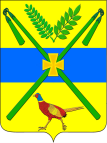 АДМИНИСТРАЦИЯ ЧЕЛБАССКОГО СЕЛЬСКОГО ПОСЕЛЕНИЯКАНЕВСКОГО РАЙОНАПОСТАНОВЛЕНИЕот 02.05.2023				  						№ 51 станица ЧелбасскаяОб утверждении Перечня должностей муниципальной службы, после увольнения с которых граждане не вправе в течение двух лет замещать на условиях трудового договора должности в организации и (или) выполнять в данной организации работы (оказывать данной организации услуги) на условиях гражданско-правового договораВ соответствии с требованиями Федерального закона от 25 декабря 2008 года № 273-ФЗ «О противодействии коррупции», Федерального закона от 2 марта 2007 года № 25-ФЗ «О муниципальной службе в Российской Федерации», Указа Президента Российской Федерации от 21 июля 2010 года № 925 «О мерах по реализации отдельных положений Федерального закона «О противодействии коррупции» и на основании Устава Челбасского сельского поселения Каневского района п о с т а н о в л я ю:1. Утвердить Перечень должностей муниципальной службы, после увольнения с которых граждане не вправе в течение двух лет замещать на условиях трудового договора должности в организации и (или) выполнять в данной организации работы (оказывать данной организации услуги) на условиях гражданско-правового договора, если отдельные функции муниципального управления данной организацией входили в должностные обязанности муниципального служащего, согласно приложению.2. Установить, что гражданин, замещавший должность муниципальной службы, включенной в перечень, утвержденный настоящим постановлением, в течение двух лет после увольнения с муниципальной службы не вправе замещать на условиях трудового договора должности в организации и (или) выполнять в данной организации работу на условиях гражданско-правового договора, в случаях, предусмотренных федеральными законами, если отдельные функции муниципального (административного) управления данной организацией входили в должностные (служебные) обязанности муниципального служащего, без согласия соответствующей комиссии по соблюдению требований к служебному поведению муниципальных служащих и урегулированию конфликта интересов, которое дается в порядке, устанавливаемом нормативными правовыми актами Российской Федерации.3. Комиссия по соблюдению требований к служебному поведению муниципальных служащих и урегулированию конфликта интересов обязана рассмотреть письменное обращение гражданина о даче согласия на замещение на условиях трудового договора должности в организации и (или) на выполнение в данной организации работ (оказание данной организации услуг) на условиях гражданско-правового договора в течение семи дней со дня поступления указанного обращения в порядке, устанавливаемом нормативными правовыми актами Российской Федерации, и о принятом решении направить гражданину письменное уведомление в течение одного рабочего дня и уведомить его устно в течение трех рабочих дней.4. Гражданин, замещавший должности муниципальной службы, включенный в перечень, утвержденный настоящим постановлением, в течение двух лет после увольнения с муниципальной службы обязан при заключении трудовых или гражданско-правовых договоров на выполнение работ (оказание услуг), указанных в пункте 2 настоящего постановления, сообщать работодателю сведения о последнем месте своей службы.5. Несоблюдение гражданином, замещавшим должности муниципальной службы, включенные в перечень, утвержденный настоящим постановлением, после увольнения с муниципальной службы требования, предусмотренного пунктом 4 настоящего постановления, влечет прекращение трудового или гражданско-правового договора на выполнение работ (оказание услуг), указанного в пункте 2 настоящего постановления, заключенного с указанным гражданином.6. Общему отделу администрации Челбасского сельского поселения Каневского района (Р.П. Скрыпниковой) разместить настоящее постановление на официальном сайте Челбасского сельского поселения Каневского района в информационно-телекоммуникационной сети «Интернет», обеспечить официальное обнародование данного постановления.7. Контроль за выполнением настоящего постановления оставляю за собой.8. Постановление вступает в силу со дня его обнародования.Глава Челбасского сельского поселенияКаневского района                                          А.В.КозловПРИЛОЖЕНИЕк постановлению администрацииЧелбасского сельского поселенияКаневского районаот 02.05.2023 г. № 51ПЕРЕЧЕНЬдолжностей муниципальной службы, после увольнения с которых граждане не вправе в течение двух лет замещать на условиях трудового договора должности в организации и (или) выполнять в данной организации работы (оказывать данной организации услуги) на условиях гражданско-правового договора, если отдельные функции муниципального управления данной организацией входили в должностные обязанности муниципального служащего1. Должности муниципальной службы ведущей, старшей, младшей группы, учреждаемые для выполнения функций «специалист»:начальник общего отдела администрации сельского поселения;начальник финансово-экономического отдела администрации сельского поселения;ведущий специалист общего отдела администрации сельского поселения;ведущий специалист финансово-экономического отдела администрации сельского поселения;специалист I категории общего отдела администрации сельского поселения;специалист I категории финансово-экономического отдела администрации сельского поселения.Заместитель главы, начальник общего отдела администрацииЧелбасского сельского поселения                             Ю.Н. Русый